АДМИНИСТРАЦИЯ МУНИЦИПАЛЬНОГО ОБРАЗОВАНИЯСЕЛЬСКОЕ ПОСЕЛЕНИЕ  «НИКОЛЬСКОЕ»                                             ПОСТАНОВЛЕНИЕ «22» июня .                                        № 18аС.НикольскО мероприятиях, направленных на реализацию проекта «Народный бюджет»на территории муниципального образования сельского поселения «Никольское»Руководствуясь статьей 33 Федерального закона от 06.10.2003 №131-ФЗ «Об общих принципах организации местного самоуправления в Российской Федерации», статьей 18 Устава муниципального образования сельского поселения «Никольское», в целях вовлечения граждан в обсуждение и принятие решений по эффективному распределению части средств, выделенных из федерального бюджета на реализацию инфраструктурных проектов на территории  муниципального образования сельского поселения «Никольское»,ПОСТАНОВЛЯЮ:Провести общественный опрос в форме общественного голосования по отбору объектов и мероприятий для участия в проекте «Народный бюджет», подлежащих реализации на территории муниципального образования сельского поселения «Никольское» в 2020 году, с 25 июня по 01 июля 2020 года. Утвердить прилагаемые: Порядок организации и проведения процедуры общественного голосования по отбору объектов и мероприятий для участия в проекте «Народный бюджет», подлежащих реализации на территории муниципального образования сельского поселения «Никольское» в 2020 году,   согласно приложению 1 к настоящему постановлению. Состав счетной комиссии по отбору объектов и мероприятий для участия в проекте «Народный бюджет», подлежащих реализации на территории муниципального образования сельского поселения «Никольское» в 2020 году (далее – Счетная комиссия), согласно приложению 2 к настоящему постановлению.Форму бюллетеня общественного голосования по отбору предложений по реализации проектов (объектов и мероприятий) муниципального образования сельского поселения «Никольское» для участия в проекте «Народный бюджет», подлежащих реализации в 2020 году, согласно приложению 3 к настоящему постановлению.Форму итогового протокола об итогах общественного голосования  по отбору объектов и мероприятий для участия в проекте «Народный бюджет», подлежащих реализации на территории муниципального образования сельского поселения «Никольское» в 2020 году, согласно приложению 4 к настоящему постановлению.Место проведения голосования (адрес участкового счетного участка), согласно приложению 5 к настоящему постановлению.Настоящее постановление обнародовать на информационных стендах поселения и разместить на официальном сайте Администрации муниципального образования сельского поселения «Никольское». Настоящее постановление вступает в силу с момента его обнародования.Контроль за исполнением настоящего постановления оставляю за собой.Глава муниципального образования сельского поселения «Никольское»                       И.А.Калашников.Приложение 1Утверждено                                                                                                   Постановлением администрациимуниципального образования сельского поселения « Никольское»от «22» июня  2020г.  № 18а Порядок организации и проведения процедуры общественного голосования по отбору объектов и мероприятий для участия в проекте «Народный бюджет», подлежащих реализации на территории муниципального образования сельского поселения «Никольское» в 2020 году     1. Общественное голосование по отбору объектов и мероприятий для участия в проекте «Народный бюджет», подлежащих реализации на территории муниципального образования сельского поселения «Никольское» в 2020 году (далее – голосование) проводится в целях определения объекта или мероприятия, подлежащего реализации на территории  муниципального образования сельского поселения «Никольское» в 2020 году, за счет средств, выделенных из федерального бюджета на реализацию инфраструктурных проектов, в рамках проекта «Народный бюджет».2. Решение о назначении голосования принимается главой муниципального образования сельского поселения «Никольское».Голосование проводится на участковых избирательных    участках с 25 июня по  30 июня 2020 с 15.00 до 20.00 часов по местному времени и 01 июля 2020 с 08-00 до 20-00 часов по местному времени. Голосование вне территориальных избирательных участков (на дому) проводится с 25 июня по 01 июля  2020 с 10.00 до 15.00 часов по местному времени.3. В правовом акте главы муниципального образования сельского поселения «Никольское» о назначении общественного голосования устанавливаются следующие сведения:1) дата и время проведения голосования;2) места проведения голосования (адреса территориальных избирательных участков);3) порядок определения победителя по итогам голосования 4) иные сведения, необходимые для проведения голосования.4. Решение о назначении голосования подлежит опубликованию (обнародованию) в порядке, установленном для официального опубликования (обнародования) муниципальных правовых актов, и размещению на официальном сайте муниципального образования сельского поселения «Никольское» в информационно-телекоммуникационной сети «Интернет» не менее чем за 10 (десять) дней до дня его проведения.5. Проведение голосования организует и обеспечивает территориальная счетная комиссия, состав которой утверждается постановление Администрации муниципального образования сельского поселения «Никольское».6. Состав счетной комиссии формируется из представителей общественности (председатели ТОС, общественных организаций, представителей Совета депутатов и т.д.).	7. Территориальная счетная комиссия для проведения общественного голосования (далее также – «территориальная счетная комиссия», «счетная комиссия») создается в целях обеспечения проведения общественного голосования непосредственно на счетных участках общественного голосования и подведения итогов общественного голосования.Территориальная счетная комиссия наделена следующими полномочиями:обеспечивает информирование участников голосования об объектах голосования на основе сведений, полученных из вышестоящей комиссии;обеспечивает подготовку помещения счетного участка для общественного голосования;организует голосование на счетном участке общественного голосования в дни голосования;составляет список граждан, пришедших на счетный участок общественного голосования; указанный список составляется членами территориальной счетной комиссии непосредственно в день проведения общественного голосования на основании предъявляемых участниками голосования при получении бюллетеней документов;проводит подсчет голосов, устанавливает итоги голосования в рамках реализации проекта «Народный бюджет», составляет и передает протокол об итогах общественного голосования в Администрацию муниципального образования «Мухоршибирский район»;обеспечивает хранение и передачу в Администрацию муниципального образования «Мухоршибирский район» документов, связанных с подготовкой и проведением голосования.При формировании счетной комиссии могут учитываться предложения политических партий, иных общественных объединений, собраний граждан.Членом территориальной счетной комиссии может быть любой гражданин Российской Федерации, достигший возраста 18 лет на момент назначения в территориальную счетную комиссию, постоянно или временно проживающий в пределах муниципального образования, на территории которого проводится общественное голосование.Территориальные счетные комиссии должны быть сформированы в срок не позднее 23 июня 2020 года. Территориальная счетная комиссия формируется на время подготовки и проведения общественного голосования.8. В состав территориальной счетной комиссии входит от 3 до 7 человек.  Из числа членов территориальной счетной комиссии назначаются председатель и секретарь территориальной счетной комиссии. Председатель:распределяет между членами комиссии обязанности для организации работы;подготавливает и подписывает протоколы комиссии;оформляет принятые решения, и другие документы;обеспечивает организационно-техническое и документационное обеспечение заседаний территориальной счетной комиссии;организует планирование деятельности комиссии;обеспечивает сохранность документов и их передачу в Администрацию муниципального образования «Мухоршибирский район».9. Деятельность территориальной счетной комиссии осуществляется коллегиально. 10. Жителю – участнику общественного голосования, выдаётся бюллетень для голосования только при условии включения его в список голосующих. При выдаче бюллетеней член территориальной счетной комиссии проставляет в списке голосующих Фамилию, имя, отчество, место жительства. Житель ставит собственноручно подпись в графе о согласии на обработку персональных данных. Член комиссии, выдавший бюллетень, также расписывается в соответствующей графе списка.Списки являются одними из основных документов общественного голосования. По сведениям, включаемым в список, определяются общее число участников голосования. При установлении итогов голосования указанные данные подлежат занесению в протокол территориальной счетной комиссии об итогах голосования.11. Сведения о жителях – участниках опроса, располагаются в порядке получения ими бюллетеней общественного опроса:фамилия, имя, отчество жителя;адрес места жительства;а также предусматривается место для проставления:жителем подписи о согласии  на обработку персональных данных;подписи члена территориальной счетной комиссии, выдавшего бюллетень общественного опроса жителю.Список жителей составляется в одном экземпляре на бумажном носителе.12. Бюллетень общественного голосования – установленной формы документ, изготавливаемый типографским способом, выдаваемый жителю, для участия в голосовании посредством его личного заполнения. На основании бюллетеня устанавливается волеизъявление жителя.13. Передача бюллетеней общественного голосования  в территориальную счетную комиссию осуществляется не позднее, чем за один день до дня начала голосования.По каждому счетному участку голосования количество передаваемых бюллетеней должно составлять не менее 80 процентов от числа жителей, голосующих на соответствующем участке общественного голосования.14. После передачи бюллетеней в территориальную счетную комиссию ответственность за их сохранность несет председатель территориальной счетной комиссии.В день голосования после окончания времени голосования неиспользованные бюллетени, находящиеся в территориальной счетной комиссии, подсчитываются и упаковываются отдельно. Указанные бюллетени передаются с другой документацией в Администрацию муниципального образования «Мухоршибирский район».15. Помещение для голосования безвозмездно предоставляется в распоряжение территориальной счетной комиссией в одном здании, где расположены участковые избирательные комиссии.В помещении счетного участка общественного голосования должны размещаться информационные материалы по предмету проведения опроса.В помещении счетного участка общественного голосования размещаются ящики для голосования. Председатель территориальной счетной комиссии следит за порядком в помещении счетного участка общественного голосования. Распоряжения председателя, отданные в пределах его компетенции, обязательны для исполнения всеми присутствующими в помещении счетного участка общественного голосования.16. В помещении счетного участка общественного голосования территориальная счетная комиссия обязана разместить информационные материалы об объектах или мероприятиях, по которым проводится голосование.Ящик для голосования – специально изготовленный ящик, в который опускаются заполненные бюллетени. На счетном участке общественного голосования в распоряжении территориальной счетной комиссии должны иметься ящики для голосования.17. Работа территориальной счетной комиссии в день голосования организуется председателем. Члены территориальной счетной комиссии осуществляют свою деятельность в соответствии с распоряжениями председателя.18. Бюллетени для голосования выдаются жителям исключительно членами территориальной счетной комиссии.Каждый житель имеет право получить один бюллетень для голосования.Бюллетень выдается жителю, по предъявлении паспорта или документа, заменяющего паспорт гражданина.Каждый житель голосует лично, голосование за других лиц не допускается.19. При голосовании по проектам «Народный бюджет» кабинки для голосования не предусматриваются, голосование проходит непосредственно у стола счетной комиссии путем проставления в Бюллетене для общественного голосования любого знака в пустом квадрате слева от проекта (объекта, мероприятия) в пользу которого сделан выбор. Заполненные бюллетени опускаются в ящики для общественного голосования, оформленные (обклеенные) наклейками «Народный бюджет».Члены счетной комиссии, которые выезжали на общественное голосование вне помещения, по прибытию на участок в присутствии всех членов счетной комиссии, опускают заполненные на выездном голосовании Бюллетени в основной ящик для голосования, размещенный в помещении.20. По окончании голосования, члены счетной комиссии проводят подсчет количества бюллетеней проголосовавших по каждому объекту или мероприятию, объект (мероприятие) – победитель определяется простым большинством голосов. Подсчет голосов проводится открыто и гласно. Подсчет голосов жителей начинается сразу после окончания голосования и проводится без перерыва до установления итогов голосования.Территориальная счетная комиссия оформляет свое решение об итогах голосования протоколом об итогах голосования.21. Неиспользованные в процессе проведения процедуры голосования бюллетени погашаются (упаковываются) отдельно от остальных бюллетеней сразу после окончания процедуры голосования. На упаковке указывается информация - «Неиспользованные бюллетени», а так же число содержащейся в упаковке бюллетеней. В случае, если таких упаковок будет несколько, каждой присваивается порядковый номер.21. Недействительные бюллетени подсчитываются и суммируются отдельно.Недействительными считаются бюллетени, которые не содержат отметок в квадратах, расположенных справа от сведений об объектах (мероприятиях), испорченные жителями бюллетени в процессе голосования, а так же бюллетени неустановленной формы. При сортировке бюллетеней члены комиссии отделяют бюллетени неустановленной формы, то есть изготовленные неофициально. Такие бюллетени признаются недействительными и упаковываются вместе с недействительными бюллетенями. 22. Непосредственный подсчет голосов жителей, поданных за каждый из объектов (мероприятия), внесенных в бюллетень осуществляется по находящимся в ящиках для голосования бюллетеням членами территориальной счетной комиссии.23. Бюллетени упаковываются в пачки.В отдельные пачки упаковываются действительные, недействительные и неиспользованные бюллетени.На каждой пачке, в которой упакованы бюллетени, указывается число находящихся в ней бюллетеней с соответствующей надписью: «Действительные бюллетени», «Недействительные бюллетени», «Неиспользованные бюллетени».Список жителей упаковывается отдельно и помещается в мешки (коробки) вместе с
упакованными бюллетенями.24. Протокол об итогах голосования составляется и подписывается всеми присутствующими членами комиссии. В протоколе проставляются дата и время (часы и минуты) его подписания. Не допускается заполнение протокола карандашом, ручкой, технические свойства которой позволяют бесследно стирать написанный текст, и внесение в него каких-либо изменений.Протокол является действительным, если он подписан большинством от установленного числа членов территориальной счетной комиссии. Протокол об итогах голосования после его подписания всеми
присутствующими членами комиссии незамедлительно направляется в Администрацию муниципального образования «Мухоршибирский район» в день подписания для формирования реестра проектов (объектов, мероприятий) – победителей, для подведения общих итогов общественного голосования по каждому населенному пункту в рамках реализации проекта «Народный бюджет» и дальнейшего его объявления.25. Сведения об итогах голосования подлежат официальному опубликованию (обнародованию) в порядке, установленном для официального опубликования (обнародования) муниципальных правовых актов, и размещаются на официальном сайте администрации муниципального образования сельского поселения «Никольское» и в  информационно-телекоммуникационной сети «Интернет».Разъяснения по порядку заполнения бюллетеня:Поставьте любой знак в пустом квадрате слева от проекта (объекта или мероприятия), которое Вы поддерживаете. Бюллетень, в котором любой знак (знаки), проставлен (проставлены) более чем в одном квадрате либо не проставлен ни в одном из них, считается недействительным.Приложение 4          Утверждено                                                                                                     Постановлением администрациимуниципального образования сельского поселения « Никольское»от «16» июня  2020г.  № 18а Формаитогового протокола  счетной комиссии о результатах общественного голосования по проекту «Народный бюджет» на территории муниципального образования сельского поселения «Никольское»ИТОГОВЫЙ ПРОТОКОЛсчетной комиссии об итогах общественного голосования  по отбору объектов и мероприятий для участия в проекте «Народный бюджет», подлежащих реализации на территории муниципального образования сельского поселения «Никольское» в 2020 годуПредседательсчетной комиссии                                   ____________  _________________                                                                          (ФИО)          (подпись)Секретарь счетной комиссии:               ____________  __________________Члены счетной комиссии:                                                                         ____________  _________________                                                                         ____________  _________________                                                                         ____________  _________________                                                                         ____________  _________________                                                                         ____________  _________________ Протокол подписан «__» ____ 2020 года в ____ часов ____ мин. Места проведения голосования(адреса территориального счетного участка)Приложение 2          Утверждено                                                                                                     Постановлением администрациимуниципального образования сельского поселения « Никольское»от «22» июня  2020г.  № 18а СоставСчетной комиссии по проведению отбора заявок и  подсчету бюллетеней для общественного голосования по отбору предложений по реализации проектов (объектов или мероприятий) на территории муниципального образования сельского поселения «Никольское»Калашников Игорь Анатольевич,  председатель Комиссии;Фефелова Эльмира Сергеевна,   секретарь Комиссии. Члены комиссии: Калашников Игорь Николаевич;Варфоломеева Татьяна Сергеевна;   Приложение 3          Утверждено                                                                                                     Постановлением администрациимуниципального образования сельского поселения « Никольское»от «16» июня  2020г.  № 18аФормабюллетеня общественного голосования по отбору предложений по реализации проектов (объектов и мероприятий) муниципального образования сельского поселения «Никольское» для участия в проекте «Народный бюджет», подлежащих реализации в 2020 году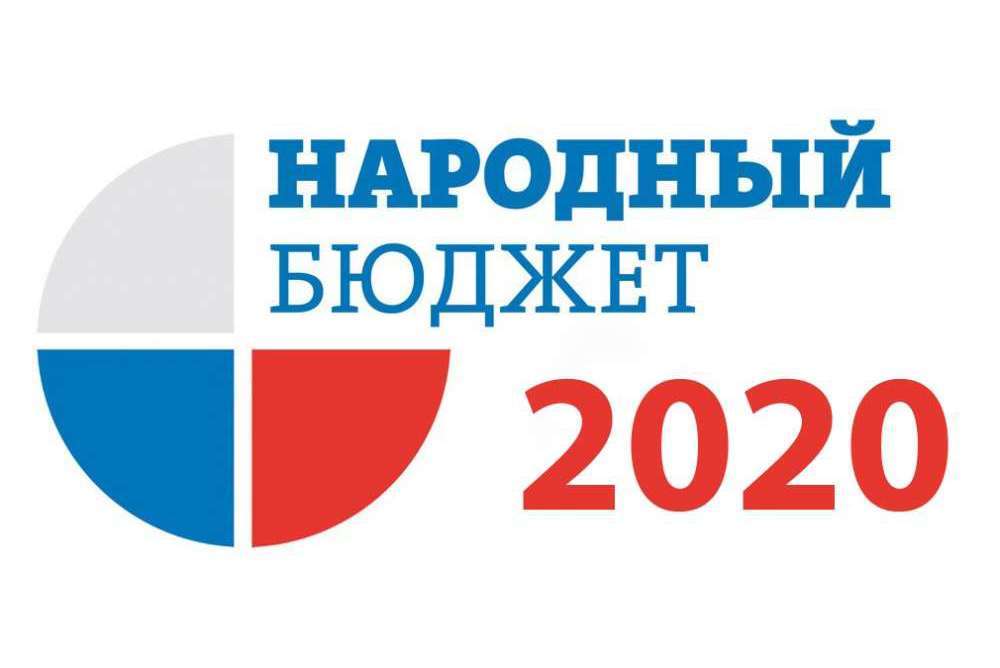 Наименование мероприятияОписаниеВаши пожеланияДетская спортивная площадкаРБ, Мухоршибирский район, с. Никольск.Система отопления в ХрамеРБ, Мухоршибирский район, с. Никольск, ул. Ленина, № п/п12Количество бюллетеней содержащихся в ящике для голосования -Количество бюллетеней признанных недействительными и испорченными -Наименование проектов, вынесенных на общественное голосование:Наименование проектов, вынесенных на общественное голосование:Количество бюллетеней проголосовавших за    -Количество бюллетеней проголосовавших за -Приложение 5Утверждено                                                                                                     Постановлением администрациимуниципального образования сельского поселения « Никольское»от «16» июня  2020г.  № 18а №п/п№счетного участка общественного голосованияАдрес счетного участка общественного голосования, место его расположения (школа, ДК и т.д.)11Никольский сельский дом культуры